09.09.2022пос. Юрьевка, покос травы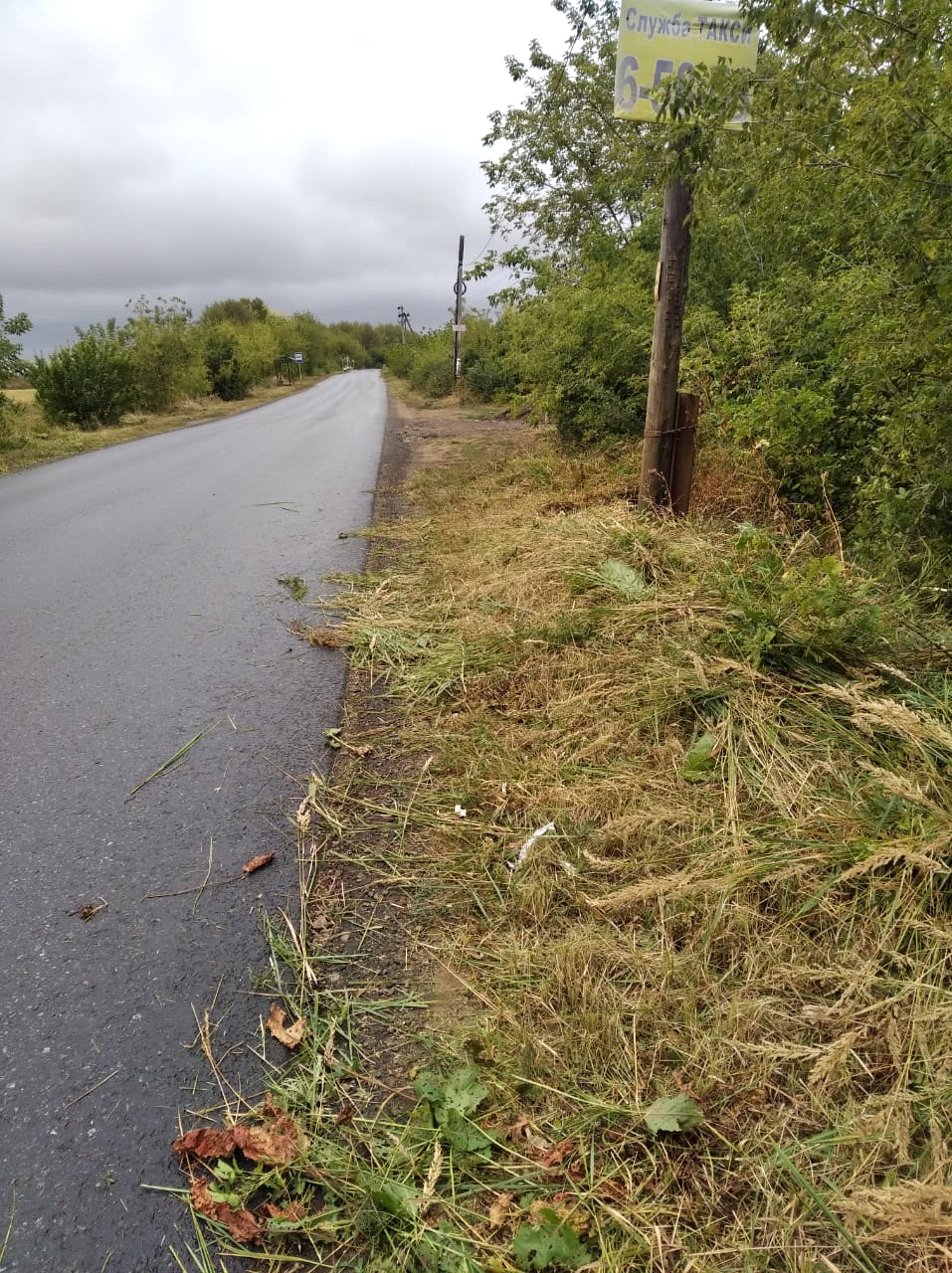 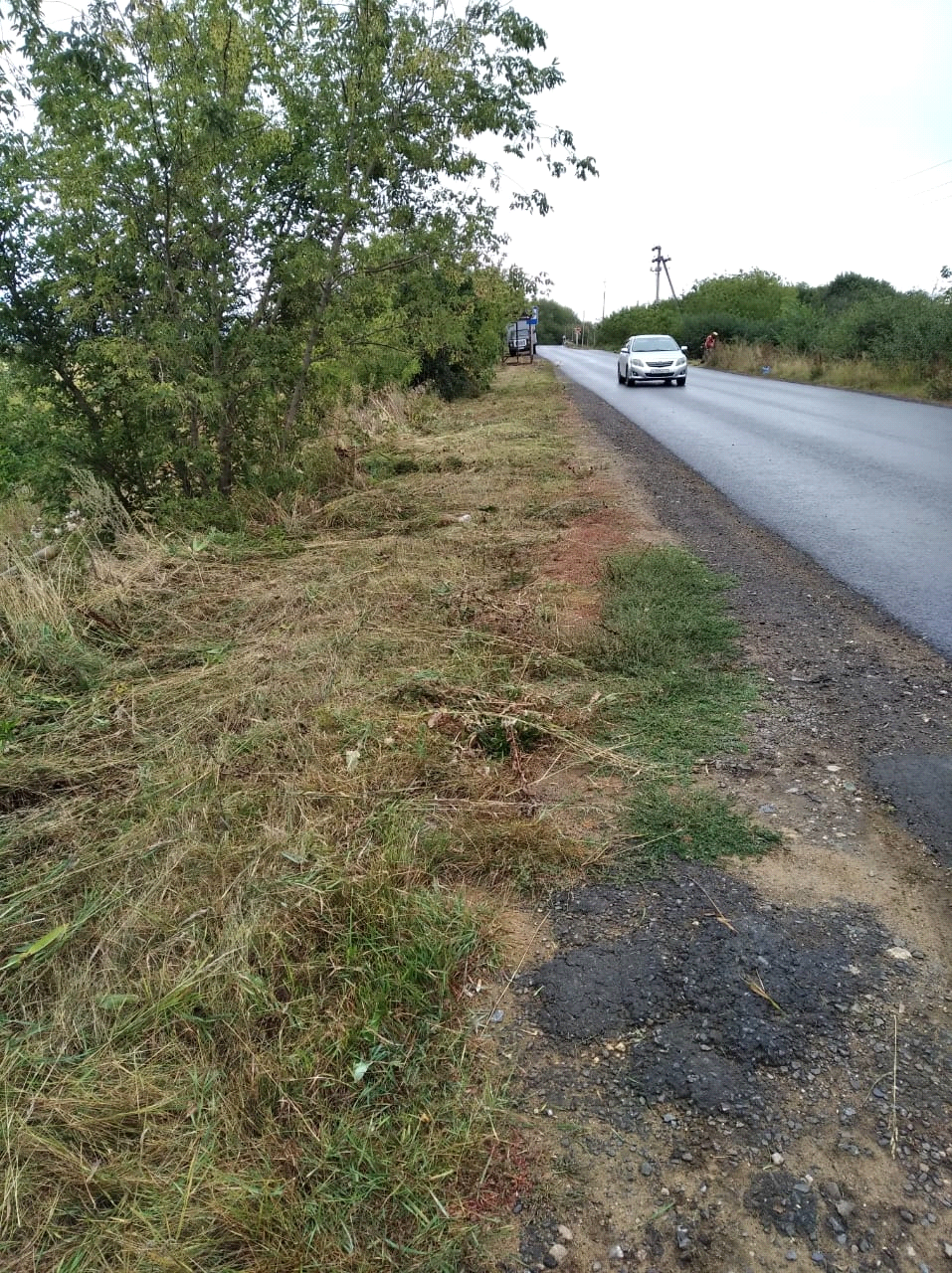 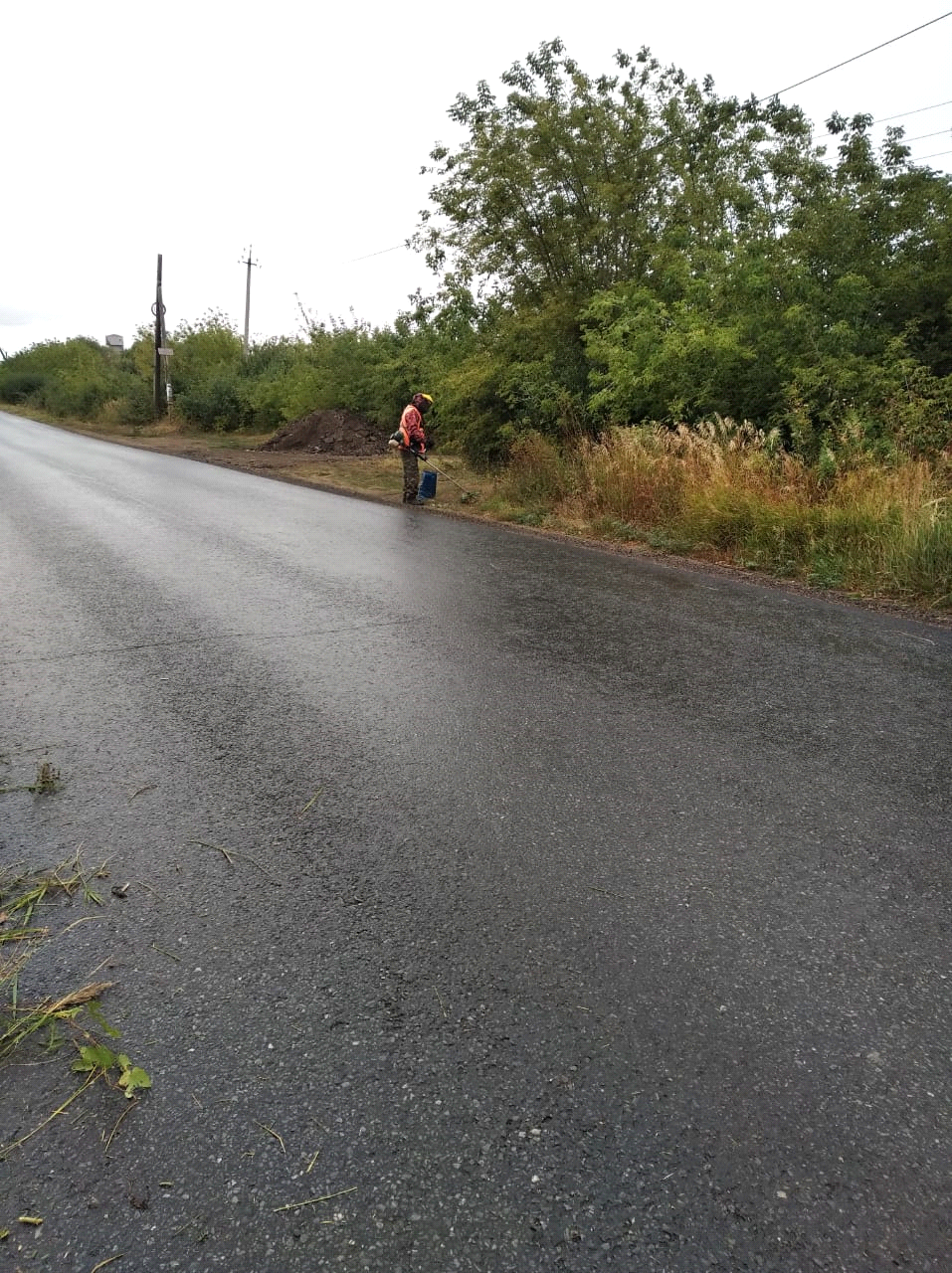 